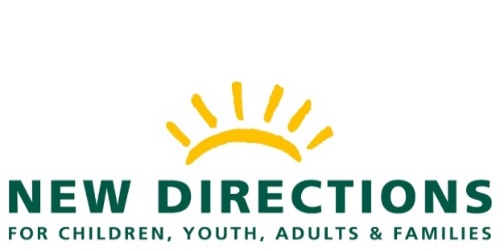 Adult Services Referral                                                  I am unsure of what service area to select.Residential Referral        Adult Home Share         Shift Staffed Homes        Regional ServicesSupported Living and Housing   Supported Independent Living   Cluster Housing   Regional ServicesIndividualized Community Resources     Adult Family Support     Adult Day Service     Supported EmploymentREFERRAL SOURCEREFERRAL SOURCEReferring worker:Agency:Address:Email Address:Phone #:Fax #:Date of Referral:DEMOGRAPHIC INFORMATIONDEMOGRAPHIC INFORMATIONDEMOGRAPHIC INFORMATIONDEMOGRAPHIC INFORMATIONDEMOGRAPHIC INFORMATIONName:Name:Address:Address:Postal Code:Postal Code:Phone #:Phone #:Date of Birth:Date of Birth:Gender:Gender:Male            Female           Transgender        Non-BinaryMale            Female           Transgender        Non-BinaryMale            Female           Transgender        Non-BinaryMHSC #:PHIN #:SAHS #:TREATY #:BAND#:SIN #:LEGAL STATUSLEGAL STATUSIndependentSDM PGT       Personal Care       PropertySDM – OtherOrder of SupervisionOther please specify: Other please specify: CLdS SPECIFIC INFORMATIONCLdS SPECIFIC INFORMATIONCLdS SPECIFIC INFORMATIONCLdS SPECIFIC INFORMATIONCLdS SPECIFIC INFORMATIONCLdS SPECIFIC INFORMATIONCSW Name:Contact Number:EIA Worker:Contact Number:Has funding been confirmed?Has funding been confirmed?SIS Level (1 to 7):SIS Level (1 to 7):Would this person like to have someone with them for any follow up meetings, including information gathering and intake meetings? Please provide name, number, and relationship to the referred person.Would this person like to have someone with them for any follow up meetings, including information gathering and intake meetings? Please provide name, number, and relationship to the referred person.Name:Contact Information:Relationship:OTHER SERVICES PERSON IS INVOLVED WITHHealth Professionals, other CLdS service, etc.OTHER SERVICES PERSON IS INVOLVED WITHHealth Professionals, other CLdS service, etc.OTHER SERVICES PERSON IS INVOLVED WITHHealth Professionals, other CLdS service, etc.Name (First Last)Phone #Agency or Relationship to PersonFamily Involvement, Support and Social Network: Include in this section people in this person’s life that help this person make informed decisions, supports the person to feel a sense of community and belonging, and offers emotional support outside of a service relationship.  Also include people in this person’s life that they enjoy spending time with or who have known this person for a long time (i.e. relatives, friends, significant other, community members, community organizations, community memberships, cultural involvement).Family Involvement, Support and Social Network: Include in this section people in this person’s life that help this person make informed decisions, supports the person to feel a sense of community and belonging, and offers emotional support outside of a service relationship.  Also include people in this person’s life that they enjoy spending time with or who have known this person for a long time (i.e. relatives, friends, significant other, community members, community organizations, community memberships, cultural involvement).Name:Contact Information:Relationship:Notes re Quality of Relationship:Name:Phone:Notes:Relationship:Name:Phone:Notes:Relationship:Name:Phone:Notes:Relationship:Name:Phone:Notes:Relationship:Physical Health Diagnosis       NoYesPhysical Health Diagnosis       NoYesIf yes, type?  If yes, type?  If yes, type?  If yes, type?  If yes, type?  If yes, type?  Mental Health Diagnosis       NoYesSubstance Use       NoYesIf yes, type?  If yes, type?  If yes, type?  If yes, type?  If yes, type?  If yes, type?  Sensory Issues       NoYesSeizure Disorder       NoYesIf yes, type? If yes, type? If yes, type? If yes, type?  If yes, type?  If yes, type?  Chronic Medical ConditionsNoYesSubstance Use       NoYesIf yes, type?  If yes, type?  If yes, type?  If yes, type?  If yes, type?  If yes, type?  Known Allergies        NoYesLanguages Used    Languages Used    Languages Used    If yes, type?  If yes, type?  If yes, type?  Communication (e.g.: primary language spoken, ASL, verbal, non-verbal strategies, communication devices)ASSESSMENTS/HISTORY/DOCUMENTATION (check all that are attached)ASSESSMENTS/HISTORY/DOCUMENTATION (check all that are attached)ASSESSMENTS/HISTORY/DOCUMENTATION (check all that are attached)ASSESSMENTS/HISTORY/DOCUMENTATION (check all that are attached) My Support Plan  Person Centered Plan Psychological Behavioural Risk Assessment Social History Living Skills Other please list: Other please list: Other please list: Other please list:Safety and Well- Being: Please describe areas where this person will need support to keep themselves and others safe, or strategies to manage risk associated with choice or health (i.e. eating, finances, shopping, street safety, sexual health, exploitation, aggression etc.)Community Participation and Membership: Please list community activities and group memberships that this person regularly engages in. Share interests and hobbies.What support is required for this person to increase community participation and membership (i.e. exploring interests, increased experience, support etc.)?Connection to Culture: Share information regarding this person’s connection to their culture, spirituality, community, language, traditions etc. What may they need to increase the connection if this is their goal?Other involvement we should be aware of (please describe below all that apply):Does the individual present significant risk to themselves or others in the community?Is the individual involved in the Criminal Justice System and under Probation or Parole conditions?Is the individual currently under an order with the Manitoba Board of Review (not criminally responsible)?Does the individual have a history and/or actively engaged in a high-risk lifestyle (sex trade, gang activity or affiliation, chronic drug use etc.)?Does the individual have an un-treated or difficult to manage co-occurring mental health diagnosis?Does the individual have exceptional/complex medical support needs requiring the development and oversight of complex care plans and regular occurring or ongoing specialized services from medical professionals (complex feeding assistance, complex seizure disorder etc.)?Is the individual aging out of CFS care and requires significant case coordination?Does the individual have chronic housing issues (multiple evictions, hard to house etc.)?Is the individual being discharged from hospital, crisis stabilization or correctional facility?Does the person have a recent history of victimization, abuse investigations, and protection concerns?Is the person at risk of self-harm, suicide threats/ideation and/or does the person have a recent history of self-harm and suicide threats/ideation?Does the individual have complex or unique family involvement and/or dynamics that would require significant case coordination?For residential referral (Shift Staffed Homes, Adult Home Share) complete part A belowFor Supported Living and Housing (Supported Independent Living, Cluster Housing) complete part B belowFor Individualized Community Resources (Adult Day Service, Employment and Adult Family Support) complete part C belowPART A: RESIDENTIAL REFERRAL (Shift Staffed Homes, Adult Home Share)Current Living Situation (i.e. another agency, home with parents, roommates, number of staff during day/night):Reason for Move:Please describe the ideal home environment for this Individual (check all that apply):Living with a Single MaleLiving with a Single FemaleCouple (no kids)Family with kidsGroup home setting- describe what would make an ‘ideal’ roommate.In own home independentlyAt home with familyWants to live with another person receiving supportWants to/ needs to be the only person receiving support in the homeWants to live with animalsDoes not want to live with animals          Geographic Preference: SmokerOther:                  Please Describe the person’s accessibility and mobility support needsPlease complete checklist to describe support for activities of daily livingIndependentPartial Assistance Complete Assist PART B: SUPPORTED LIVING AND HOUSING (Supported Independent Living, Cluster Housing)Housing RetentionCurrently homeless, couch surfing, shelter accessUnstable living situation, risk of eviction or unsafe environmentFrequent moves, requires regular help to secure/retain housing, landlord issuesMinimal assistance required, infrequent periods of instability OR 1st time on ownStable housing, same independent living situation for more than 1 year  Comments: Household Maintenance  Comments: Cooking and Meal PlanningComments: Hygiene / Self Care NeedsSupport staff must complete tasks for the individualParticipates in completing tasks but only with support staff assistanceCompletes some tasks independently, others require supportCompletes tasks independently when reminded Independent- no support needed to attend to personal careComments: B: COMMUNITY LIVINGAccessing Community Resources/RecreationComments: Attending AppointmentsComments:Other Systems (medical services/Home Care, employers, programs, schools)Comments: C: LIFELONG LEARNINGFinancial/Money ManagementComments:Public Trustee/SDMComments:Literacy/ComprehensionComments:D: EMPLOYMENTVocational ActivitiesComments: E: HEALTH AND SAFETY Personal SafetyComments:After hours supportComments:Health and Medication ManagementComments: Mental HealthComments:Risk To OthersComments: F: SOCIALFrequency of ContactComments:Family and Other Relationships Comments:PART C: INDIVIDUALIZED COMMUNITY RESOURCES REFERRAL (Adult Day Service, Employment and Adult Family Support)PART C: INDIVIDUALIZED COMMUNITY RESOURCES REFERRAL (Adult Day Service, Employment and Adult Family Support)PART C: INDIVIDUALIZED COMMUNITY RESOURCES REFERRAL (Adult Day Service, Employment and Adult Family Support)PART C: INDIVIDUALIZED COMMUNITY RESOURCES REFERRAL (Adult Day Service, Employment and Adult Family Support)PART C: INDIVIDUALIZED COMMUNITY RESOURCES REFERRAL (Adult Day Service, Employment and Adult Family Support)DAY PROGRAM/SCHOOLDAY PROGRAM/SCHOOLDAY PROGRAM/SCHOOLDAY PROGRAM/SCHOOLDAY PROGRAM/SCHOOL☐Day ProgramName:Name:Name:Name:☐SchoolName:Name:Name:Name:☐No Day ServiceDoes the individual want to attend a day program/work opportunity? ☐ Yes  ☐ No	Comment on what the individual does during the day: If ‘No’, provide School name of last school attended:Does the individual want to attend a day program/work opportunity? ☐ Yes  ☐ No	Comment on what the individual does during the day: If ‘No’, provide School name of last school attended:Does the individual want to attend a day program/work opportunity? ☐ Yes  ☐ No	Comment on what the individual does during the day: If ‘No’, provide School name of last school attended:Does the individual want to attend a day program/work opportunity? ☐ Yes  ☐ No	Comment on what the individual does during the day: If ‘No’, provide School name of last school attended:Last Grade Completed:Last Grade Completed:Last Grade Completed:When was this person last in school?When was this person last in school?When was this person last in school?Is transportation currently provided to and from day program/school?Is transportation currently provided to and from day program/school?Is transportation currently provided to and from day program/school? Yes  	 Yes  	If Yes, who is the transportation provider?If Yes, who is the transportation provider?If Yes, who is the transportation provider?If Yes, will this mode of transportation continue post move?If Yes, will this mode of transportation continue post move?If Yes, will this mode of transportation continue post move? Yes     Unsure Yes     UnsureSERVICE REQUESTSERVICE REQUESTSERVICE REQUESTSERVICE REQUESTSERVICE REQUESTWork ExperienceWork ExperienceRecreation LeisureRecreation LeisureSocial SkillsBasic Living SkillsBasic Living SkillsCommunity AwarenessCommunity AwarenessBasic LiteracyGEDGEDSensory ProcessingSensory ProcessingAnger ManagementSupported EmploymentSupported EmploymentFamily SupportFamily SupportEMPLOYMENTEMPLOYMENTEMPLOYMENTWhat interests, skills and abilities does the person have that would help with employment exploration?What interests, skills and abilities does the person have that would help with employment exploration?What interests, skills and abilities does the person have that would help with employment exploration?Has the person had prior employment?Has the person had prior employment? Yes  	Please list previous positions held by the person, and reason for leaving:Please list previous positions held by the person, and reason for leaving:Please list previous positions held by the person, and reason for leaving:Please list previous positions held by the person and reason for leaving:Please list previous positions held by the person and reason for leaving:Please list previous positions held by the person and reason for leaving:Name of Employer:Job Title:Paid/Unpaid:Reason for Leaving:FAMILY SUPPORTSFAMILY SUPPORTSDoes the person currently live with family? Yes  What is the purpose of support staff?  Please comment on plans regarding transitioning from the family home.What is the purpose of support staff?  Please comment on plans regarding transitioning from the family home.Is There Any Other Information You Want to Share that Would Assist Us in Our Initial Understanding of the Types Of Supports this Individual Requires or Would Desire?